Napomene Svrha upitnika je da se stekne predstava o tome kako javnost/ zainteresovani pojedinci gledaju na moguću izgradnju ribarske luke Rt Đeran, te koje potencijalne uticaje projekta na društvene i ekonomske uslove javnost prepoznaje. Informacije koje date popunjavanjem upitnika biće korišćene samo za potrebe pripreme studije procjene uticaja. Mišljenja, prigovori ili sugestije koje iznesete popunjavanjem upitnika neće biti objavljene na način iz koga bi bilo moguće utvrditi Vaš identitet. OPŠTE INFORMACIJE Godine starosti	Pol			Obrazovanje	/ školska sprema  Područje gdje živite (naselje, dio grada)Kontakti: broj telefona ili email adresa (ako želite da ostavite)Vrsta stambenog objekta u kome živite (kuća, stan), površina Posjedujete li zemlju ili druge nekretnine u području Rt Djeran – Port Milena? Ako da, molimo navedite: Da li koristite zemljište i resurse u području Rt Djeran – Port Milena na drugi način (na osnovu drugih prava osim vlasništva)? Ako da, molimo opišite kako?Bračni status, članovi domaćinstva  Vaše zanimanje Jeste li zaposleni i gdje? Glavni izvori prohoda Vašeg domaćinstva:Da li ostali članovi porodice doprinose prihodu domaćinstva? Ako da, iz kojih izvora? STAV PREMA PROJEKTUJeste li obaviješteni o mogućnosti izgradnje ribarske luke rt Đeran? Ako da, iz kojih izvora? Kako bi opisali mogući uticaj ribarske luke na:Dodatni komentari, ako ih imate? Možete li navesti i kratko opisati tri najvažnija pozitivna i negativna uticaja koja očekujete ako ribarska luka bude izgrađena? Molimo da date mišljenje o mogućim uticajima na ekonomske i društvene faktore (kao što su poslovne mogućnosti, prihodi, tradicionalne aktivnosti i identitet područja, kvalitet i raznovrsnost turističke ponude, ponuda hrane, cijene nekretnina, bezbjednost zajednice i kvalitet života, itd.).Smatrate li da bi izgradnja ribarske luke ukupno posmatrano bila korisna za lokalnu zajednicu? Ako da, molimo Vas da opišete kako?Smatrate li da bi izgradnja ribarske luke bila štetna za lokalnu zajednicu? Ako da, molimo Vas da opišete kako?Koje druge (osim luke) namjene/ korišćenje prostora i resursa u području rta Đeran i Porto Milene bi voljeli da vidite?MJERE ZA UPRAVLJANJE I/ ILI UBLAŽAVANJE MOGUĆIH NEGATIVNIH SOCIO-EKONOMSKIH UTICAJAImate li predlog što bi se moglo uraditi da se ublaže ili eliminišu mogući negativni uticaji ribarske luke na Vaše uslove života ekonomske aktivnosti?OSTALE INFORMACIJE Imate li neki drugi komentar, primjedbu ili predlog vezano za projekat?ListaObilježiti odgovarajućeVeličina (m2)Napomene Kuća/ stanZemljišteSmještajni kapaciteti (za turiste)Kapaciteti za turističke usluge (restorani, rekreativni)ProdavniceOstalo Vrsta prihoda Obilježiti odgovarajućeProcijenjeni udio ukupnih prihoda domaćinstva (%)Plate iz zaposlenjaTurizam – smještajni kapaciteti Turizam – ostale usluge RibarenjeTrgovina Penzije Ostalo Vaše uslove življenjaVaše uslove življenjaVaš posao/ prihode Vaš posao/ prihode Obilježite odgovarajuće Obilježite odgovarajućeVeoma pozitivanVeoma pozitivanPozitivanPozitivanNeutralan Neutralan NegativanNegativanVeoma negativan Veoma negativan Pozitivni uticaji Negativni uticaji 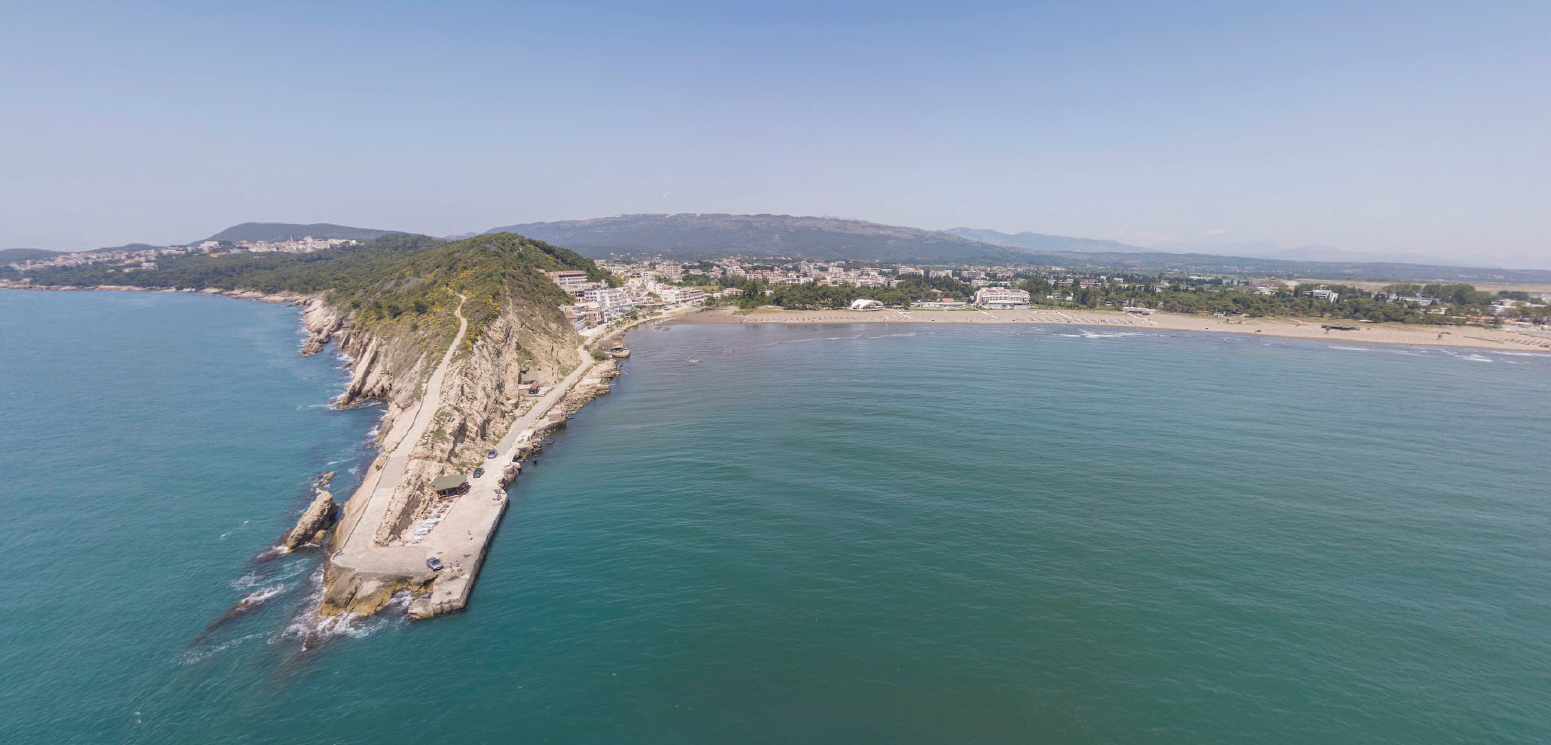 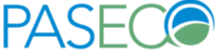 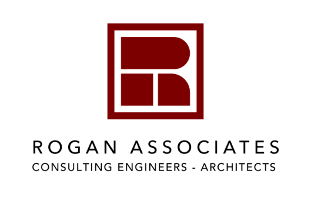 